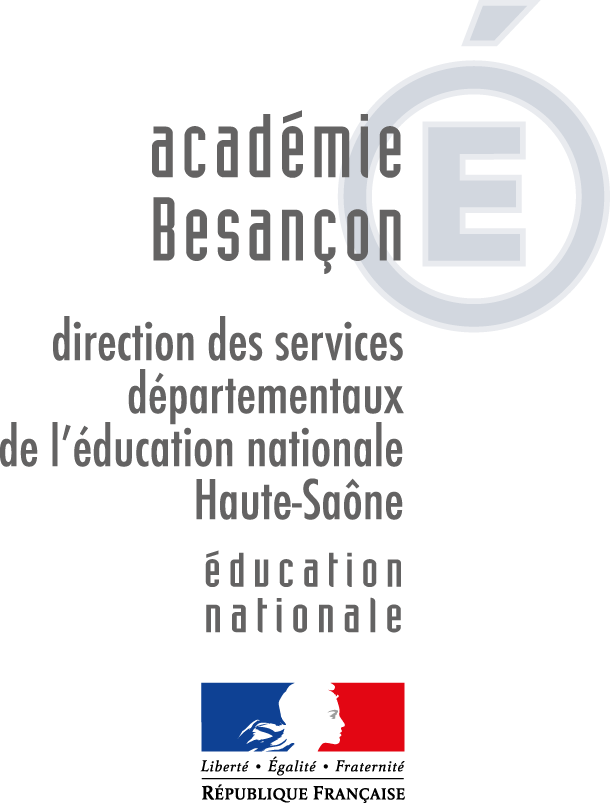 Direction des services départementaux de l’éducation nationale de la Haute-SaôneRENOUVELLEMENT D’AGRÉMENTDes intervenants extérieurs bénévolesPour l’encadrement de l’activité ski de fondSur le temps scolaireÉcole de :							Circonscription de: RENOUVELLEMENT D’AGRÉMENT PAR L’INSPECTRICE OU L’INSPECTEUR DE L’ÉDUCATION NATIONALEÀ                                   , leL’inspectrice ou l’inspecteur de l’éducation nationaleNOM - PRENOMAnnée d’obtention de l’agrémentSignature du directeur ou de la directrice d’écoleAVIS de la CPD EPS